Н А К А З   29.05.2017										       № 135Про призначення  відповідального з технічного нагляду за експлуатаціютеплового господарства у ДНЗ №72	На виконання вимог Правил технічної експлуатації теплових установок і мереж, затверджених наказом Міністерства палива та енергетики України від 14.02.2007 № 71 та зареєстрованих в Міністерстві юстиції України 05.03.2007 за № 197/13464НАКАЗУЮ:Призначити  відповідальним з технічного нагляду за експлуатацією теплового господарства у ДНЗ №72  його завідувача, Проценко О.А.Відповідальному з технічного нагляду за експлуатацію теплового  господарства у ДНЗ №72  Проценко О.А.:Встановити постійний контроль за здійсненням  безпечної експлуатації теплового господарства у ДНЗ №72,  додержання працівниками вимог експлуатаційних інструкцій та інструкцій з охорони праці.Завідувачу ЛКТО Фесенко О.В. розмістити цей наказ на сайті Управління освіти.	До 31.05.2017Контроль за виконанням наказу залишаю за собою.Начальник  Управління освіти                                                                  О.С.НижникЗ наказом ознайомлені: Торяник Т.В. Фесенко О.В.Торяник 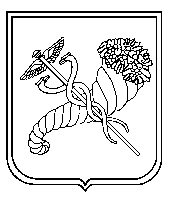 